РОССИЙСКАЯ ФЕДЕРАЦИЯ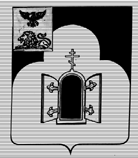 БЕЛГОРОДСКАЯ ОБЛАСТЬМУНИЦИПАЛЬНЫЙ РАЙОН «ЧЕРНЯНСКИЙ РАЙОН»МУНИЦИПАЛЬНЫЙ СОВЕТ ЧЕРНЯНСКОГО РАЙОНА                                       Четвертая                                      сессия третьего созываР Е Ш Е Н И Е21 декабря 2018 г.                                                                                             № 49О внесении изменений в решение Муниципального совета Чернянского района от 25.09.2013 г.                 № 2 «О Регламенте Муниципального совета  Чернянского района»В целях упорядочения организационно-правовых вопросов деятельности депутата, Муниципальный совет Чернянского районарешил:1. Внести в решение Муниципального совета Чернянского района от 25.09.2013 г. № 2 «О Регламенте Муниципального совета Чернянского района» (в редакции решений от 30.07.2014 г. № 116, от 07.10.2015 г. № 230, от 27.04.2016 г. № 300, от 26.10.2016 г. № 351, от 28.06.2017 г. № 420, от 25.12.2017 г. № 517, от 25.07.2018 г. № 601, от 29.08.2018 г. № 607, от 26.09.2018 г. № 5) следующие изменения:в части 1 статьи 23 слова «, являющимися членами одной и той же политической партии» исключить.2. Ввести в действие настоящее решение со дня принятия.3. Разместить настоящее решение на официальном сайте органов местного самоуправления Чернянского района в сети Интернет в разделе «Муниципальный совет» (адрес сайта: http://www.admchern.ru).4. Контроль за выполнением настоящего решения возложить на постоянную комиссию Муниципального совета Чернянского района по законности, нормативной и правовой деятельности, вопросам местного самоуправления. Председатель Муниципального советаЧернянского района                                                                                     М.В.Чуб